أتعهد أنا الموظف الموقع أدناه بأن جميع المعلومات أعلاه مطابقة لما لدي من دورات رسمية مرفق صوره منها  . الاسم /                                                              التوقيع / نصادق على صحة ذلك وعلى مسئوليتنا ،،،المسئول المباشر عن الموظف		الاسم : .......................................................................................................................................................................................................................................................................................................................................................................................................................................................................................................................................................	التوقيع : ......................................................................................................................................................................................................................................................................................................................................................................................................................................صاحب الصلاحية 			الاسم : .......................................................................................................................................................................................................................................................................................................................................................................................................................................................................................................................................................	التوقيع : ......................................................................................................................................................................................................................................................................................................................................................................................................................................التاريخ :       /       /      14هـ							الختم الرسمي  المملكة العربية السعودية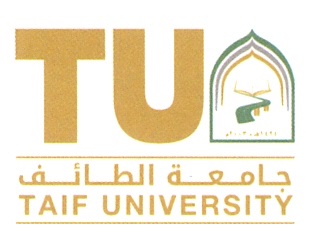 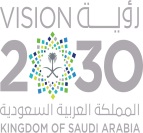 وزارة التعليــــــم جــــــامعــــة الطائـــــــــفالإدارة العامة لشؤون أعضاء هيئة التدريس والموظفين  تعهـــد وإقـــــرارأتعهد أنا الموظف :................................................................................................... أنني قد اطلعت على ما ورد في لائحة الترقيات من شروط وإجراءات ومنها أن يتعهد الموظف خطياً بالمزاولة الفعلية المستمرة لأعمال الوظيفة التي يرشح لها في مقرها، وإلغاء قرار الترقية في حال الانقطاع بدون عذر مقبول مدة ثلاثين يوماً متصلة أو منقطعة عن مزاولة أعمال الوظيفة المرقى لها في مقرها خلال مدة سنة من تاريخ الترقية وعدم جواز النقل إلى وظيفة أخرى ، أو التكليف بأعمال وظيفة خارج مقر الوظيفة المرقى لها قبل مضي مدة لا تقل عن سنة من تاريخ المباشرة الفعلية .وبناءً عليه فإنني أتعهد بالالتزام بمزاولة مهام الوظيفة التي سوف أرشح مزاولة فعلية ومستمرة في مقرها ، ولا يحق لي مطالبة بالنقل إلى وظيفة أخرى أو التكليف خارج مقر العمل خلال مدة سنة وإذا اتضح عدم مباشرتي لأعمال الوظيفة أو مخالفتي لأي بند من بنود لائحة الترقيات فإنني عرضة للمسائلة إضافةً إلى ما يترتب على ذلك من إلغاء قرار الترقية ..وعلى ذلك جرى التوقيع ،،،اســـم الموظف : .................................................................مسمى الوظيفة : .................................................................رقم الوظيفـــة : ..................................................................المرتبـــــــــة : ....................................................................التوقيـــــــــع : .....................................................................									مصادقة الرئيس المباشر							مسمى الوظيفة : .........................................................................							الاســـــــــــــم : ..........................................................................							التوقيـــــــــــع : ..........................................................................							الختم الرسميالمملكة العربية السعوديةوزارة التعليــــــم جــــــامعــــة الطائـــــــــفالإدارة العامة لشؤون أعضاء هيئة التدريس والموظفين  إقـــــرار بالتنازل عن البدل (لمن يستلم بدل)أتعهد أنا الموظف :................................................................................................... رقم المنسوب : ..................................... المعين على المرتبة : ..........................................بمسمى وظيفة : .....................................................بالتنازل عن بدل طبيعة العمل وأي بدلات أخرى في حال ترقيتي على وظيفة ليست من الوظائف المشمولة بأي بدل . وهذا إقرار مني بذلك ،،،وعلى ذلك جرى التوقيع ،،،اســـم الموظف : .................................................................مسمى الوظيفة : .................................................................رقم الوظيفـــة : ..................................................................المرتبـــــــــة : ....................................................................التوقيـــــــــع : .....................................................................المملكة العربية السعوديةوزارة التعليــــــم جــــــامعــــة الطائـــــــــفالإدارة العامة لشؤون أعضاء هيئة التدريس والموظفين  بطاقة طلب ترقية بعد انتهاء المدة النظاميةالمملكة العربية السعوديةوزارة التعليــــــم جــــــامعــــة الطائـــــــــفالإدارة العامة لشؤون أعضاء هيئة التدريس والموظفين  شرح بنود بطاقة طلب الترقية بعد انتهاء المدة النظاميةبطاقة طلب ترقية بإنهاء المدةبطاقة طلب ترقية بإنهاء المدةإيضاحات لعموم بنود بطاقة طلب ترقية الموضحة أدناهإيضاحات لعموم بنود بطاقة طلب ترقية الموضحة أدناهإيضاحات لعموم بنود بطاقة طلب ترقية الموضحة أدناهإيضاحات لعموم بنود بطاقة طلب ترقية الموضحة أدناهإيضاحات لعموم بنود بطاقة طلب ترقية الموضحة أدناهإيضاحات لعموم بنود بطاقة طلب ترقية الموضحة أدناهإيضاحات لعموم بنود بطاقة طلب ترقية الموضحة أدناهبند (1):بند (1):يذكر فيه الاسم رباعياً ومسمى الوظيفة المثبت عليها فعلاً بموجب قرار التعيين أو الترقية عليها أو النقل ، وتاريخ الحصول على المرتبة المثبت عليها مع (إرفاق ما يثبت ذلك) .يذكر فيه الاسم رباعياً ومسمى الوظيفة المثبت عليها فعلاً بموجب قرار التعيين أو الترقية عليها أو النقل ، وتاريخ الحصول على المرتبة المثبت عليها مع (إرفاق ما يثبت ذلك) .يذكر فيه الاسم رباعياً ومسمى الوظيفة المثبت عليها فعلاً بموجب قرار التعيين أو الترقية عليها أو النقل ، وتاريخ الحصول على المرتبة المثبت عليها مع (إرفاق ما يثبت ذلك) .يذكر فيه الاسم رباعياً ومسمى الوظيفة المثبت عليها فعلاً بموجب قرار التعيين أو الترقية عليها أو النقل ، وتاريخ الحصول على المرتبة المثبت عليها مع (إرفاق ما يثبت ذلك) .يذكر فيه الاسم رباعياً ومسمى الوظيفة المثبت عليها فعلاً بموجب قرار التعيين أو الترقية عليها أو النقل ، وتاريخ الحصول على المرتبة المثبت عليها مع (إرفاق ما يثبت ذلك) .بند (2):بند (2):أذكر أولاً المؤهل العلمي الذي دخلت بموجبه الخدمة المدنية، أذكر فيما بعد بالتوالي المؤهلات التالية إن وجدت سواء ما كان منها مؤهلاً نهائياً أو شهادة نقل من سنة دراسية لأخرى أو ساعات جامعية بكل فقراتها. مع (إرفاق نسخة منها) .أذكر أولاً المؤهل العلمي الذي دخلت بموجبه الخدمة المدنية، أذكر فيما بعد بالتوالي المؤهلات التالية إن وجدت سواء ما كان منها مؤهلاً نهائياً أو شهادة نقل من سنة دراسية لأخرى أو ساعات جامعية بكل فقراتها. مع (إرفاق نسخة منها) .أذكر أولاً المؤهل العلمي الذي دخلت بموجبه الخدمة المدنية، أذكر فيما بعد بالتوالي المؤهلات التالية إن وجدت سواء ما كان منها مؤهلاً نهائياً أو شهادة نقل من سنة دراسية لأخرى أو ساعات جامعية بكل فقراتها. مع (إرفاق نسخة منها) .أذكر أولاً المؤهل العلمي الذي دخلت بموجبه الخدمة المدنية، أذكر فيما بعد بالتوالي المؤهلات التالية إن وجدت سواء ما كان منها مؤهلاً نهائياً أو شهادة نقل من سنة دراسية لأخرى أو ساعات جامعية بكل فقراتها. مع (إرفاق نسخة منها) .أذكر أولاً المؤهل العلمي الذي دخلت بموجبه الخدمة المدنية، أذكر فيما بعد بالتوالي المؤهلات التالية إن وجدت سواء ما كان منها مؤهلاً نهائياً أو شهادة نقل من سنة دراسية لأخرى أو ساعات جامعية بكل فقراتها. مع (إرفاق نسخة منها) .بند (3)بند (3)تذكر الساعات المكتسبة فعلاً والتي تم اجتيازها بنجاح فقط مع (إرفاق نسخة من السجل الأكاديمي) .تذكر الساعات المكتسبة فعلاً والتي تم اجتيازها بنجاح فقط مع (إرفاق نسخة من السجل الأكاديمي) .تذكر الساعات المكتسبة فعلاً والتي تم اجتيازها بنجاح فقط مع (إرفاق نسخة من السجل الأكاديمي) .تذكر الساعات المكتسبة فعلاً والتي تم اجتيازها بنجاح فقط مع (إرفاق نسخة من السجل الأكاديمي) .تذكر الساعات المكتسبة فعلاً والتي تم اجتيازها بنجاح فقط مع (إرفاق نسخة من السجل الأكاديمي) .بند (5) :بند (5) :يتم ذكر تاريخ الالتحاق بالوظيفة الرسمية فقط . مع (نسخة من قرارا التعين) .يتم ذكر تاريخ الالتحاق بالوظيفة الرسمية فقط . مع (نسخة من قرارا التعين) .يتم ذكر تاريخ الالتحاق بالوظيفة الرسمية فقط . مع (نسخة من قرارا التعين) .يتم ذكر تاريخ الالتحاق بالوظيفة الرسمية فقط . مع (نسخة من قرارا التعين) .يتم ذكر تاريخ الالتحاق بالوظيفة الرسمية فقط . مع (نسخة من قرارا التعين) .بند (6):بند (6):إذا كانت الخدمة غير متصلة فتذكر الخدمة الأخير فقط .إذا كانت الخدمة غير متصلة فتذكر الخدمة الأخير فقط .إذا كانت الخدمة غير متصلة فتذكر الخدمة الأخير فقط .إذا كانت الخدمة غير متصلة فتذكر الخدمة الأخير فقط .إذا كانت الخدمة غير متصلة فتذكر الخدمة الأخير فقط .بند (12و13):بند (12و13):لا بد من وجود قرار تكليف من صاحب الصلاحية وإلا لم يعتد بالتكليف لا بد من وجود قرار تكليف من صاحب الصلاحية وإلا لم يعتد بالتكليف لا بد من وجود قرار تكليف من صاحب الصلاحية وإلا لم يعتد بالتكليف لا بد من وجود قرار تكليف من صاحب الصلاحية وإلا لم يعتد بالتكليف لا بد من وجود قرار تكليف من صاحب الصلاحية وإلا لم يعتد بالتكليف بند (15و16):بند (15و16):تحقق الغرض من الدراسة هو بالحصول على المؤهل العلمي الذي منحت اجازة من أجله .تحقق الغرض من الدراسة هو بالحصول على المؤهل العلمي الذي منحت اجازة من أجله .تحقق الغرض من الدراسة هو بالحصول على المؤهل العلمي الذي منحت اجازة من أجله .تحقق الغرض من الدراسة هو بالحصول على المؤهل العلمي الذي منحت اجازة من أجله .تحقق الغرض من الدراسة هو بالحصول على المؤهل العلمي الذي منحت اجازة من أجله .بند (18و19):بند (18و19):تحقق الغرض من الابتعاث هو بالحصول على المؤهل العلمي الذي ابتعثت من أجله .تحقق الغرض من الابتعاث هو بالحصول على المؤهل العلمي الذي ابتعثت من أجله .تحقق الغرض من الابتعاث هو بالحصول على المؤهل العلمي الذي ابتعثت من أجله .تحقق الغرض من الابتعاث هو بالحصول على المؤهل العلمي الذي ابتعثت من أجله .تحقق الغرض من الابتعاث هو بالحصول على المؤهل العلمي الذي ابتعثت من أجله .بند (21و22):بند (21و22):الإعارة تكون وفق ما نصت عليه لائحة الإعارة الصادرة بقرار مجلس الخدمة المدنية رقم 1/749وتاريخ 4 /2/1422هـ ، وتكون الاعارة لدى المؤسسات العامة أو الخاصة أو الحكومات أو الهيئات الدولية .الإعارة تكون وفق ما نصت عليه لائحة الإعارة الصادرة بقرار مجلس الخدمة المدنية رقم 1/749وتاريخ 4 /2/1422هـ ، وتكون الاعارة لدى المؤسسات العامة أو الخاصة أو الحكومات أو الهيئات الدولية .الإعارة تكون وفق ما نصت عليه لائحة الإعارة الصادرة بقرار مجلس الخدمة المدنية رقم 1/749وتاريخ 4 /2/1422هـ ، وتكون الاعارة لدى المؤسسات العامة أو الخاصة أو الحكومات أو الهيئات الدولية .الإعارة تكون وفق ما نصت عليه لائحة الإعارة الصادرة بقرار مجلس الخدمة المدنية رقم 1/749وتاريخ 4 /2/1422هـ ، وتكون الاعارة لدى المؤسسات العامة أو الخاصة أو الحكومات أو الهيئات الدولية .الإعارة تكون وفق ما نصت عليه لائحة الإعارة الصادرة بقرار مجلس الخدمة المدنية رقم 1/749وتاريخ 4 /2/1422هـ ، وتكون الاعارة لدى المؤسسات العامة أو الخاصة أو الحكومات أو الهيئات الدولية .بند (23و24):بند (23و24):يلزم الموظف مباشرة مهام الوظيفة في المدينة التي تم اختيارها وفق ما نصت عليه لائحة الترقيات والإقرار المرفق بهذه البطاقة .يلزم الموظف مباشرة مهام الوظيفة في المدينة التي تم اختيارها وفق ما نصت عليه لائحة الترقيات والإقرار المرفق بهذه البطاقة .يلزم الموظف مباشرة مهام الوظيفة في المدينة التي تم اختيارها وفق ما نصت عليه لائحة الترقيات والإقرار المرفق بهذه البطاقة .يلزم الموظف مباشرة مهام الوظيفة في المدينة التي تم اختيارها وفق ما نصت عليه لائحة الترقيات والإقرار المرفق بهذه البطاقة .يلزم الموظف مباشرة مهام الوظيفة في المدينة التي تم اختيارها وفق ما نصت عليه لائحة الترقيات والإقرار المرفق بهذه البطاقة .بند(25و26)بند(25و26)إذا كنت تشغل وظيفة يصرف لها بدل كوظائف النسخ ومباشرة الأموال العامة ولم تتوفر وظيفة مناسبة يستحق شاغلها البدل المقرر وتوفرت وظيفة ليس لها بدل تتجانس مع خبراتك العملية ومؤهلاتك العلمية يمكن ترقيتك عليها .إذا كنت تشغل وظيفة يصرف لها بدل كوظائف النسخ ومباشرة الأموال العامة ولم تتوفر وظيفة مناسبة يستحق شاغلها البدل المقرر وتوفرت وظيفة ليس لها بدل تتجانس مع خبراتك العملية ومؤهلاتك العلمية يمكن ترقيتك عليها .إذا كنت تشغل وظيفة يصرف لها بدل كوظائف النسخ ومباشرة الأموال العامة ولم تتوفر وظيفة مناسبة يستحق شاغلها البدل المقرر وتوفرت وظيفة ليس لها بدل تتجانس مع خبراتك العملية ومؤهلاتك العلمية يمكن ترقيتك عليها .إذا كنت تشغل وظيفة يصرف لها بدل كوظائف النسخ ومباشرة الأموال العامة ولم تتوفر وظيفة مناسبة يستحق شاغلها البدل المقرر وتوفرت وظيفة ليس لها بدل تتجانس مع خبراتك العملية ومؤهلاتك العلمية يمكن ترقيتك عليها .إذا كنت تشغل وظيفة يصرف لها بدل كوظائف النسخ ومباشرة الأموال العامة ولم تتوفر وظيفة مناسبة يستحق شاغلها البدل المقرر وتوفرت وظيفة ليس لها بدل تتجانس مع خبراتك العملية ومؤهلاتك العلمية يمكن ترقيتك عليها .بند (27و28):بند (27و28):يتم ذكر مدة كف اليد ونوع العقوبة باختصار .يتم ذكر مدة كف اليد ونوع العقوبة باختصار .يتم ذكر مدة كف اليد ونوع العقوبة باختصار .يتم ذكر مدة كف اليد ونوع العقوبة باختصار .يتم ذكر مدة كف اليد ونوع العقوبة باختصار .بند (30و31):بند (30و31):تذكر الخبرات على بند أجور والمستخدمين والبنود الأخرى بالأجهزة الحكومية أو كانت لك خبرات وظيفية رسمية سابقة يتم ذكرها وترفق نسخة من شهادات الخبرة وبيان الخدمات السابقة ، وفي حال وجود أكثر من خبرة يمكن الاكتفاء بأخر خبرة ويتم الإشارة إلى الخبرات السابقة مع (إرفاق ما يثبت ذلك) .تذكر الخبرات على بند أجور والمستخدمين والبنود الأخرى بالأجهزة الحكومية أو كانت لك خبرات وظيفية رسمية سابقة يتم ذكرها وترفق نسخة من شهادات الخبرة وبيان الخدمات السابقة ، وفي حال وجود أكثر من خبرة يمكن الاكتفاء بأخر خبرة ويتم الإشارة إلى الخبرات السابقة مع (إرفاق ما يثبت ذلك) .تذكر الخبرات على بند أجور والمستخدمين والبنود الأخرى بالأجهزة الحكومية أو كانت لك خبرات وظيفية رسمية سابقة يتم ذكرها وترفق نسخة من شهادات الخبرة وبيان الخدمات السابقة ، وفي حال وجود أكثر من خبرة يمكن الاكتفاء بأخر خبرة ويتم الإشارة إلى الخبرات السابقة مع (إرفاق ما يثبت ذلك) .تذكر الخبرات على بند أجور والمستخدمين والبنود الأخرى بالأجهزة الحكومية أو كانت لك خبرات وظيفية رسمية سابقة يتم ذكرها وترفق نسخة من شهادات الخبرة وبيان الخدمات السابقة ، وفي حال وجود أكثر من خبرة يمكن الاكتفاء بأخر خبرة ويتم الإشارة إلى الخبرات السابقة مع (إرفاق ما يثبت ذلك) .تذكر الخبرات على بند أجور والمستخدمين والبنود الأخرى بالأجهزة الحكومية أو كانت لك خبرات وظيفية رسمية سابقة يتم ذكرها وترفق نسخة من شهادات الخبرة وبيان الخدمات السابقة ، وفي حال وجود أكثر من خبرة يمكن الاكتفاء بأخر خبرة ويتم الإشارة إلى الخبرات السابقة مع (إرفاق ما يثبت ذلك) .ملاحظـــــة:ملاحظـــــة:ملاحظـــــة:ملاحظـــــة:ملاحظـــــة:ملاحظـــــة:ملاحظـــــة:1-تتم مفاضلة المستحقين للترقية لمنسوبي الجامعة على فترتين من كل عام وهي (لمن أكملوا المدة النظامية حتى تاريخ 30/6) و (لمن أكملوا المدة النظامية حتى تاريخ 30/12) من كل عام .2 -تستكمل تعبئة هذه البطاقة ابتداء من البند (01) وحتى البند (33) من قبل الموظف صاحب هذه البطاقة المكتملة لديه شروط الترقية، أما الفقرة (34) فمن مدير الإدارة.3-كل بند وكل حقل من حقول هذه البطاقة لابد من ملئه سواء بالإيجاب أو السلب حتى لا يكون هناك مجال لتداعي الخطأ أو النسيان قد يحتج به مدونها لأنه في هذه الحالة سوف لا يعذر مطلقاً عما دونه أو لم يدونه بنفسه ولا يعفى من مسئولية ذلك.للعلم جرى شرحه والله الموفق،،،،،1-تتم مفاضلة المستحقين للترقية لمنسوبي الجامعة على فترتين من كل عام وهي (لمن أكملوا المدة النظامية حتى تاريخ 30/6) و (لمن أكملوا المدة النظامية حتى تاريخ 30/12) من كل عام .2 -تستكمل تعبئة هذه البطاقة ابتداء من البند (01) وحتى البند (33) من قبل الموظف صاحب هذه البطاقة المكتملة لديه شروط الترقية، أما الفقرة (34) فمن مدير الإدارة.3-كل بند وكل حقل من حقول هذه البطاقة لابد من ملئه سواء بالإيجاب أو السلب حتى لا يكون هناك مجال لتداعي الخطأ أو النسيان قد يحتج به مدونها لأنه في هذه الحالة سوف لا يعذر مطلقاً عما دونه أو لم يدونه بنفسه ولا يعفى من مسئولية ذلك.للعلم جرى شرحه والله الموفق،،،،،1-تتم مفاضلة المستحقين للترقية لمنسوبي الجامعة على فترتين من كل عام وهي (لمن أكملوا المدة النظامية حتى تاريخ 30/6) و (لمن أكملوا المدة النظامية حتى تاريخ 30/12) من كل عام .2 -تستكمل تعبئة هذه البطاقة ابتداء من البند (01) وحتى البند (33) من قبل الموظف صاحب هذه البطاقة المكتملة لديه شروط الترقية، أما الفقرة (34) فمن مدير الإدارة.3-كل بند وكل حقل من حقول هذه البطاقة لابد من ملئه سواء بالإيجاب أو السلب حتى لا يكون هناك مجال لتداعي الخطأ أو النسيان قد يحتج به مدونها لأنه في هذه الحالة سوف لا يعذر مطلقاً عما دونه أو لم يدونه بنفسه ولا يعفى من مسئولية ذلك.للعلم جرى شرحه والله الموفق،،،،،1-تتم مفاضلة المستحقين للترقية لمنسوبي الجامعة على فترتين من كل عام وهي (لمن أكملوا المدة النظامية حتى تاريخ 30/6) و (لمن أكملوا المدة النظامية حتى تاريخ 30/12) من كل عام .2 -تستكمل تعبئة هذه البطاقة ابتداء من البند (01) وحتى البند (33) من قبل الموظف صاحب هذه البطاقة المكتملة لديه شروط الترقية، أما الفقرة (34) فمن مدير الإدارة.3-كل بند وكل حقل من حقول هذه البطاقة لابد من ملئه سواء بالإيجاب أو السلب حتى لا يكون هناك مجال لتداعي الخطأ أو النسيان قد يحتج به مدونها لأنه في هذه الحالة سوف لا يعذر مطلقاً عما دونه أو لم يدونه بنفسه ولا يعفى من مسئولية ذلك.للعلم جرى شرحه والله الموفق،،،،،1-تتم مفاضلة المستحقين للترقية لمنسوبي الجامعة على فترتين من كل عام وهي (لمن أكملوا المدة النظامية حتى تاريخ 30/6) و (لمن أكملوا المدة النظامية حتى تاريخ 30/12) من كل عام .2 -تستكمل تعبئة هذه البطاقة ابتداء من البند (01) وحتى البند (33) من قبل الموظف صاحب هذه البطاقة المكتملة لديه شروط الترقية، أما الفقرة (34) فمن مدير الإدارة.3-كل بند وكل حقل من حقول هذه البطاقة لابد من ملئه سواء بالإيجاب أو السلب حتى لا يكون هناك مجال لتداعي الخطأ أو النسيان قد يحتج به مدونها لأنه في هذه الحالة سوف لا يعذر مطلقاً عما دونه أو لم يدونه بنفسه ولا يعفى من مسئولية ذلك.للعلم جرى شرحه والله الموفق،،،،،1-تتم مفاضلة المستحقين للترقية لمنسوبي الجامعة على فترتين من كل عام وهي (لمن أكملوا المدة النظامية حتى تاريخ 30/6) و (لمن أكملوا المدة النظامية حتى تاريخ 30/12) من كل عام .2 -تستكمل تعبئة هذه البطاقة ابتداء من البند (01) وحتى البند (33) من قبل الموظف صاحب هذه البطاقة المكتملة لديه شروط الترقية، أما الفقرة (34) فمن مدير الإدارة.3-كل بند وكل حقل من حقول هذه البطاقة لابد من ملئه سواء بالإيجاب أو السلب حتى لا يكون هناك مجال لتداعي الخطأ أو النسيان قد يحتج به مدونها لأنه في هذه الحالة سوف لا يعذر مطلقاً عما دونه أو لم يدونه بنفسه ولا يعفى من مسئولية ذلك.للعلم جرى شرحه والله الموفق،،،،،1-تتم مفاضلة المستحقين للترقية لمنسوبي الجامعة على فترتين من كل عام وهي (لمن أكملوا المدة النظامية حتى تاريخ 30/6) و (لمن أكملوا المدة النظامية حتى تاريخ 30/12) من كل عام .2 -تستكمل تعبئة هذه البطاقة ابتداء من البند (01) وحتى البند (33) من قبل الموظف صاحب هذه البطاقة المكتملة لديه شروط الترقية، أما الفقرة (34) فمن مدير الإدارة.3-كل بند وكل حقل من حقول هذه البطاقة لابد من ملئه سواء بالإيجاب أو السلب حتى لا يكون هناك مجال لتداعي الخطأ أو النسيان قد يحتج به مدونها لأنه في هذه الحالة سوف لا يعذر مطلقاً عما دونه أو لم يدونه بنفسه ولا يعفى من مسئولية ذلك.للعلم جرى شرحه والله الموفق،،،،،المملكة العربية السعوديةوزارة التعليــــــم جــــــامعــــة الطائـــــــــفالإدارة العامة لشؤون أعضاء هيئة التدريس والموظفين  التدريب الذي حصلت عليه في مرتبتك الحاليةتذكر الدورات التدريبية الحاصل عليها في المرتبة الحالية فقط (وهي تشمل دورات معهد الإدارة العامة فقط ، وأي دورات في معاهد أخرى معتمدة من وزارة الخدمة المدنية مع إرفاق محضر الموافقة على الدورة ) .تذكر الدورات التدريبية الحاصل عليها في المرتبة الحالية فقط (وهي تشمل دورات معهد الإدارة العامة فقط ، وأي دورات في معاهد أخرى معتمدة من وزارة الخدمة المدنية مع إرفاق محضر الموافقة على الدورة ) .تذكر الدورات التدريبية الحاصل عليها في المرتبة الحالية فقط (وهي تشمل دورات معهد الإدارة العامة فقط ، وأي دورات في معاهد أخرى معتمدة من وزارة الخدمة المدنية مع إرفاق محضر الموافقة على الدورة ) .تذكر الدورات التدريبية الحاصل عليها في المرتبة الحالية فقط (وهي تشمل دورات معهد الإدارة العامة فقط ، وأي دورات في معاهد أخرى معتمدة من وزارة الخدمة المدنية مع إرفاق محضر الموافقة على الدورة ) .تذكر الدورات التدريبية الحاصل عليها في المرتبة الحالية فقط (وهي تشمل دورات معهد الإدارة العامة فقط ، وأي دورات في معاهد أخرى معتمدة من وزارة الخدمة المدنية مع إرفاق محضر الموافقة على الدورة ) .تذكر الدورات التدريبية الحاصل عليها في المرتبة الحالية فقط (وهي تشمل دورات معهد الإدارة العامة فقط ، وأي دورات في معاهد أخرى معتمدة من وزارة الخدمة المدنية مع إرفاق محضر الموافقة على الدورة ) .تذكر الدورات التدريبية الحاصل عليها في المرتبة الحالية فقط (وهي تشمل دورات معهد الإدارة العامة فقط ، وأي دورات في معاهد أخرى معتمدة من وزارة الخدمة المدنية مع إرفاق محضر الموافقة على الدورة ) .تذكر الدورات التدريبية الحاصل عليها في المرتبة الحالية فقط (وهي تشمل دورات معهد الإدارة العامة فقط ، وأي دورات في معاهد أخرى معتمدة من وزارة الخدمة المدنية مع إرفاق محضر الموافقة على الدورة ) .تذكر الدورات التدريبية الحاصل عليها في المرتبة الحالية فقط (وهي تشمل دورات معهد الإدارة العامة فقط ، وأي دورات في معاهد أخرى معتمدة من وزارة الخدمة المدنية مع إرفاق محضر الموافقة على الدورة ) .ماسم المؤسسة العلميةمكان التدريبمسمى الدورةمدة التدريبمنإلىملاحظاتملاحظات